Oxford Fairgrounds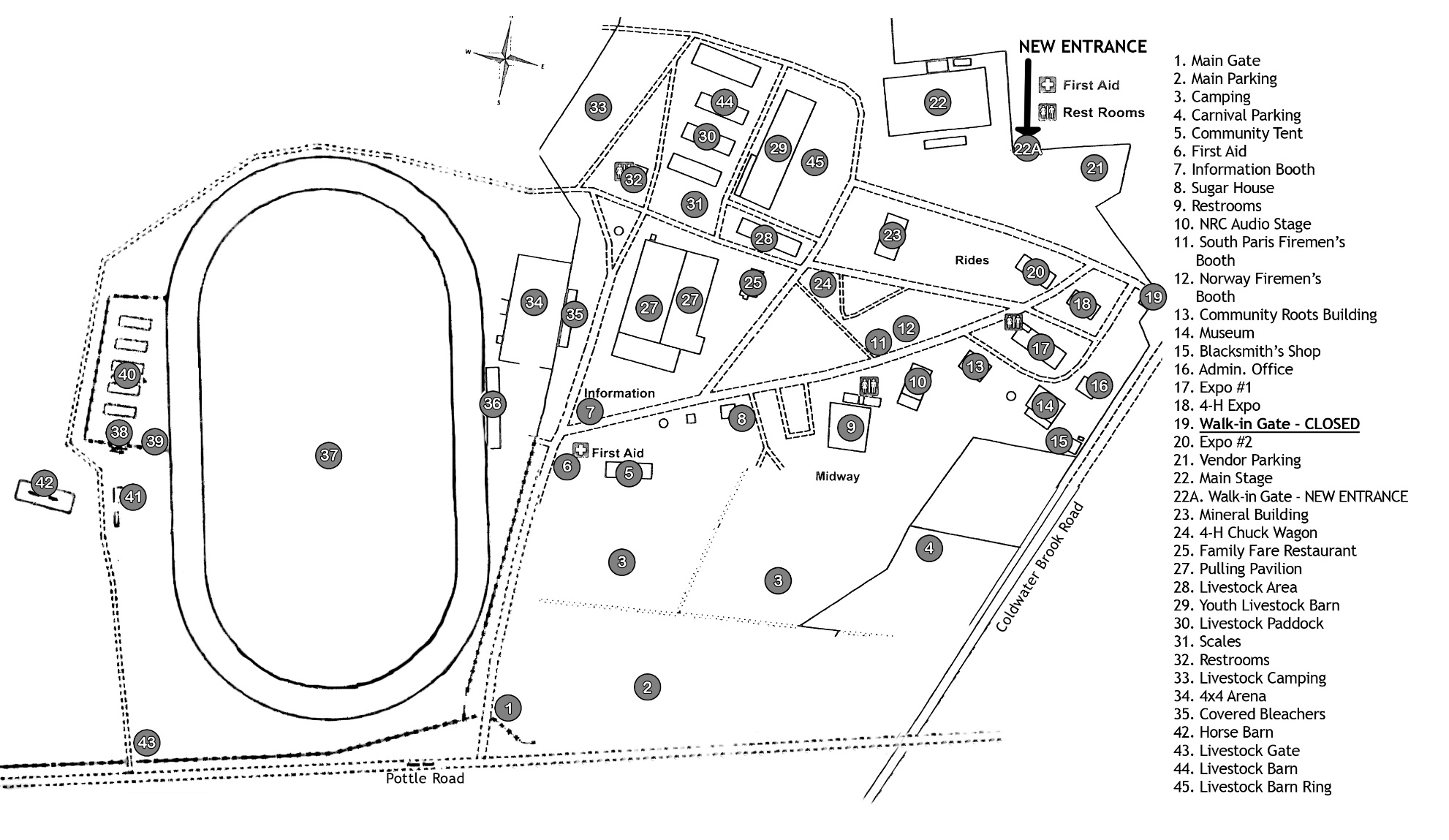 Rev: 08/2022